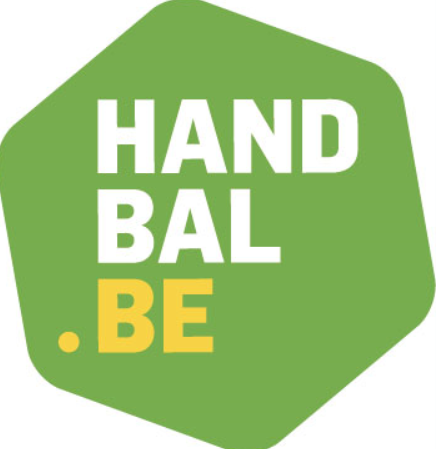 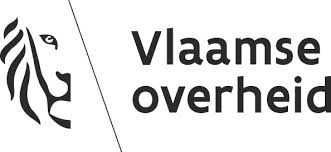 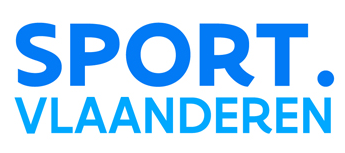 Formulier ter erkenning van organisatie kwaliteitsvolle promotie–activiteit JSF 2019(periode 1 augustus 2018-31 juli 2019)In te dienen 30 dagen vóór de activiteitOrganiserende club:						Stamnummer:Tijdstip van de activiteit:Datum:								Tijdstip:Beschrijving van de activiteit:Welke scholen/sportdiensten/organisaties zijn bij het project betrokken:Plaats van de activiteit:Naam van de locatie:						Adres:Hoofdverantwoordelijke van het project :Naam en voornaam:						Telefoonnummer:E-mail adres:							GSM nummer :